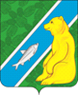 О Порядке осуществления контроля за обеспечением доступа к информации о деятельности администрации муниципального образования городское поселение АндраВ соответствии со статьей 14 Федерального закона от 09.02.2009 № 8-ФЗ «Об обеспечении доступа к информации о деятельности государственных органов и органов местного самоуправления», на основании Федерального закона от 06.10.2003 № 131-ФЗ «Об общих принципах организации местного самоуправления в Российской Федерации», Уставом городского поселения Андра, рассмотрев предложенный прокуратурой Октябрьского района модельный акт:            1. Утвердить прилагаемый Порядок осуществления контроля за обеспечением доступа к информации о деятельности администрации муниципального образования городское поселение Андра.       2.Обнародовать настоящее постановление посредством размещения в информационно – телекоммуникационной сети «Интернет», на официальном сайте администрации муниципального образования городское поселение Андра по адресу: www.andra-mo.ru, а также разместить на информационных стендах администрации городского поселения.    3.Настоящее постановление вступает в силу с момента его официального обнародования.             4. Контроль за выполнением постановления оставляю за собой.Глава городского поселения Андра                                                                     О. В. Гончарук                                                                                             Приложение                                                                                                  к постановлению администрации                                                                                                     городского поселения Андра                                                                                                     от «13» декабря 2017 № 473Порядок осуществления контроля за обеспечением доступа к информации о деятельности администрации муниципального образования городское поселение Андра. 1. Общие положения 1.1. Контроль за обеспечением доступа к информации о деятельности администрации муниципального образования городское поселение Андра осуществляется в соответствии с Федеральным законом от 9 февраля 2009 года № 8-ФЗ «Об обеспечении доступа к информации о деятельности государственных органов и органов местного самоуправления».     2. Контроль за обеспечением доступа к информации о деятельности администрации муниципального образования городское поселение Андра осуществляется по следующим направлениям:       2.1.) своевременное формирование и размещение информации о деятельности администрации муниципального образования на официальном сайте администрации муниципального образования городское поселение Андра в сети Интернет, а также в средствах массовой информации, в здании Администрации муниципального образования городское поселение Андра;      2.2.) предоставление достоверной, полной информации о деятельности администрации муниципального образования городское поселение Андра, не относящейся к ограниченному доступу, в том числе не составляющей государственную или иную охраняемую законом тайну;     2.3.) соблюдение сроков предоставления информации о деятельности Администрации муниципального образования городское поселение Андра;    2.4.) обновление информации о деятельности администрации муниципального образования городское поселение Андра.        2. Лица, ответственные за осуществление контроля за обеспечением доступа к информации о деятельности администрации муниципального образования городское поселение Андра.2.1. Общий контроль за обеспечением доступа к информации о деятельности администрации муниципального образования городское поселение Андра осуществляет начальник организационно-правового отдела администрации городского поселения.         2.2. Контроль за своевременным формированием и размещением информации о деятельности администрации муниципального образования городское поселение Андра на официальном сайте администрации муниципального образования городское поселение Андра по адресу: www.andra-mo.ru в сети Интернет, а также в средствах массовой информации, в здании администрации городского поселения осуществляют специалисты, на которых возложены обязанности соответствующим распоряжением.        2.4. Контроль за соблюдением сроков предоставления информации о деятельности администрации муниципального образования городское поселение Андра осуществляют специалисты администрации муниципального образования городское поселение Андра которые соответственно являются исполнителями соответствующей информации.       2.5. Контроль за обновлением информации о деятельности администрации муниципального образования городское поселение Андра осуществляют специалисты администрации городского поселения, которые соответственно являются исполнителями соответствующей информации.                                                       3. Ответственность. 3.1. Лица, виновные в нарушении прав пользователей информацией на доступ к информации о деятельности администрации муниципального образования городское поселение Андра, несут дисциплинарную, административную, гражданскую и уголовную ответственность в соответствии с действующим законодательством Российской Федерации.4. Обжалование действий и решений должностных лиц администрации муниципального образования городское поселение Андра4.1. Решения и действия (бездействие) должностных лиц администрации муниципального образования городское поселение Андра, нарушающие право граждан и организаций на доступ к информации о деятельности администрации муниципального образования городское поселение Андра, могут быть обжалованы в установленном законом порядке. 4.2. В случае причинения пользователю информацией убытков в результате неправомерного отказа в доступе к информации о деятельности администрации городского поселения, несвоевременного её предоставления либо предоставления заведомо недостоверной или не соответствующей содержанию запроса информации они подлежат возмещению в соответствии с гражданским законодательством Российской Федерации.АДМИНИСТРАЦИЯГОРОДСКОГО ПОСЕЛЕНИЯ   АНДРАОктябрьского районаХанты- Мансийского автономного округа – ЮгрыПОСТАНОВЛЕНИЕАДМИНИСТРАЦИЯГОРОДСКОГО ПОСЕЛЕНИЯ   АНДРАОктябрьского районаХанты- Мансийского автономного округа – ЮгрыПОСТАНОВЛЕНИЕАДМИНИСТРАЦИЯГОРОДСКОГО ПОСЕЛЕНИЯ   АНДРАОктябрьского районаХанты- Мансийского автономного округа – ЮгрыПОСТАНОВЛЕНИЕАДМИНИСТРАЦИЯГОРОДСКОГО ПОСЕЛЕНИЯ   АНДРАОктябрьского районаХанты- Мансийского автономного округа – ЮгрыПОСТАНОВЛЕНИЕАДМИНИСТРАЦИЯГОРОДСКОГО ПОСЕЛЕНИЯ   АНДРАОктябрьского районаХанты- Мансийского автономного округа – ЮгрыПОСТАНОВЛЕНИЕАДМИНИСТРАЦИЯГОРОДСКОГО ПОСЕЛЕНИЯ   АНДРАОктябрьского районаХанты- Мансийского автономного округа – ЮгрыПОСТАНОВЛЕНИЕАДМИНИСТРАЦИЯГОРОДСКОГО ПОСЕЛЕНИЯ   АНДРАОктябрьского районаХанты- Мансийского автономного округа – ЮгрыПОСТАНОВЛЕНИЕАДМИНИСТРАЦИЯГОРОДСКОГО ПОСЕЛЕНИЯ   АНДРАОктябрьского районаХанты- Мансийского автономного округа – ЮгрыПОСТАНОВЛЕНИЕАДМИНИСТРАЦИЯГОРОДСКОГО ПОСЕЛЕНИЯ   АНДРАОктябрьского районаХанты- Мансийского автономного округа – ЮгрыПОСТАНОВЛЕНИЕАДМИНИСТРАЦИЯГОРОДСКОГО ПОСЕЛЕНИЯ   АНДРАОктябрьского районаХанты- Мансийского автономного округа – ЮгрыПОСТАНОВЛЕНИЕ«13»декабря 20017  г. №473пгт. Андрапгт. Андрапгт. Андрапгт. Андрапгт. Андрапгт. Андрапгт. Андрапгт. Андрапгт. Андрапгт. Андра